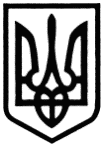 харківська обласна державна адміністраціяДепартамент охорони здоров'яКомунальне некомерційне підприємство Харківської обласної ради«ОБЛАСНИЙ ТУБЕРКУЛЬОЗНИЙ САНАТОРІЙ "ЗАНКИ"»с. Курортне, Зміївський район,  Харківська область, 63435, тел., факс(0247)3-09-11E_mail: zanki_ tubsan@ukr.net , код ЄДРПОУ 0200177123.06.2020	 № 409	на № 	 від 	                                                                                           Заступнику директора
									Департаменту  
                                                                                           охорони здоров’я        
                                                                                           Харківської обласної
                                                                                           державної адміністрації -                                                                                           начальнику управління                                                                                           з питань фармації,                                                                                           фінансування та економіки 
									Геннадію БОНДАРЧУКУ    На Ваш лист №04-14/411 від 18.06.2020року повідомляємо, що посад лікарів-інтернів, лікарів  в штатному розписі закладу немає.Директор                                                                                 Володимир САЄНКО